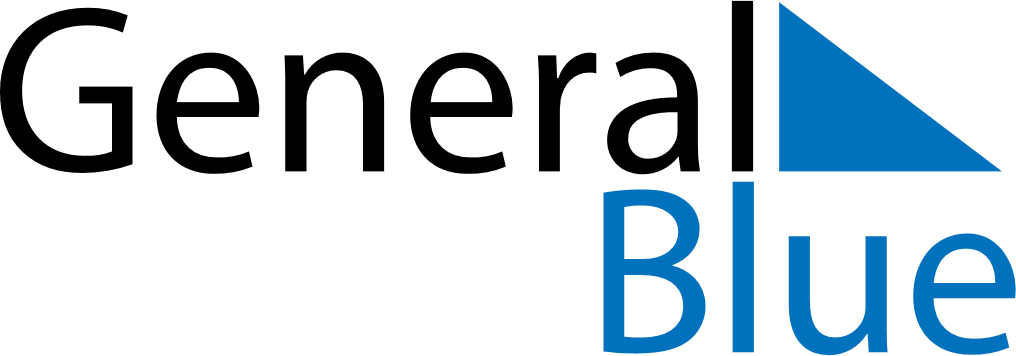 December 2028December 2028December 2028December 2028BangladeshBangladeshBangladeshMondayTuesdayWednesdayThursdayFridaySaturdaySaturdaySunday12234567899101112131415161617Martyred Intellectuals DayVictory DayVictory Day18192021222323242526272829303031Christmas Day